ANGELICA ____________________________________________________________________________________________JOB OBJECTIVES______________________________________________________________________________To obtain a position that will enable me to use my strong organizational skills, educational background, and ability to work well with people. Want a challenging and responsible position as a nurse in a clinic or hospital to enhance my knowledge and skills____________________________________________________________________________________________SKILLS AND ABILITIES______________________________________________________________________________Hardworking, honest patient and can work under pressureGood Communication and Interpersonal SkillKnowledge in Microsoft Applications such as Word,Excel,Powerpoint____________________________________________________________________________________________WORK EXPERIENCE______________________________________________________________________________Follow-up Clerk/Encoder						Dec 2013 - 2016Dr. Azzam Al Abdulrazzak Clinic (Pediatric Clinic)		Satwa Al diayafa, Encoding and writing of daily Patient Record.				(PRESENT)Managing Files and laboratory result.Preparing Files for Appointment/Walk-in Patients every day.Answering phone calls.Sales Staff								Feb 2012 – Dec 2012Penshoppe Boutique								, PHLWelcome costumers, provide assistance and respond to their concerns.Recommend, select and help the costumers locate the right merchandise.Assisted and persuaded costumers for the selection and purchase of clothes.Ensure that the merchandise are properly displayed, stocked and labeled.Answered customer’s inquiries and complaints.Handle cash and credit sales, and close out till at the end of the day.Process, price and shelve incoming products.Effectively communicate store policies.Collection Officer (Audit)					Oct 2011 – Sept 2012 Bldg.								, PHLResponsible for the collection and payment transactions through online system.Answer costumer questions regarding problems with their accounts.Locate and notify customer of delinquent accounts by mail.Record information about financial status of costumers and status of collection efforts.Locate and monitor overdue accounts, using computers.Interacting with computers including hardware and software to program, write software, set up functions, enter data, or process information.Communicating with Supervisors, providing updates to co-workers and subordinates by email or in person.Documenting/Recording Information.____________________________________________________________________________________________EDUCATIONAL BACKGROUND______________________________________________________________________________Bachelor of Science in Nursing	(BSN)		June 2006 – March 2010	 of Health Profession	E Rodriquez Sr. Blvd, Quezon City.School Affiliates: National Children’s Hospital, Philippine Orthopedic Center, San Lazaro Hospital, Quirino Memorial Medical Center, De Los Santos Medical Center, Antipolo Medical Hospital.____________________________________________________________________________________________QUALIFICATIONS AND SKILLS______________________________________________________________________________Dedicated to work and self-motivated.Ability to work well under pressure with minimum supervision.Computer Literate (Microsoft Office, Internet Browsing).Responsible, respectful, patient and trustworthyStrong physical capabilities.Flexible and quick learner.Determined to learn and accept challenging roles.Pleasing personality to interact with costumer or guest.____________________________________________________________________________________________PERSONAL BACKROUND______________________________________________________________________________Citizenship		:	FilipinoDate of Birth		:	02 July 1988Weight			90 lbsHeight			:	5’’Age			:	27 years oldGender			FemaleMarital Status		:	SingleReligion		:	Roman Catholic	Languages		:	Tagalog and English	Click to send CV No & get contact details of candidate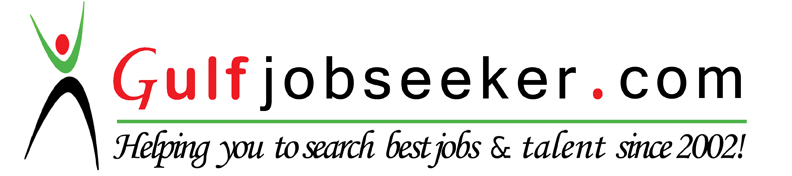 